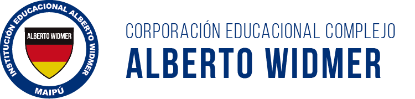 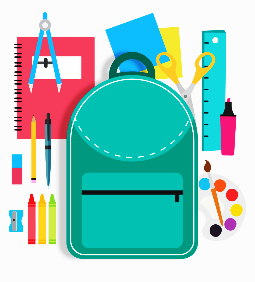 LISTA DE ÚTILES 2023TERCEROLos/as estudiantes deben manejar diariamente en su mochila un estuche con:(El estuche debe ser revisado diariamente con el fin de reponer aquellos útiles gastados o extraviados)Traer según horario: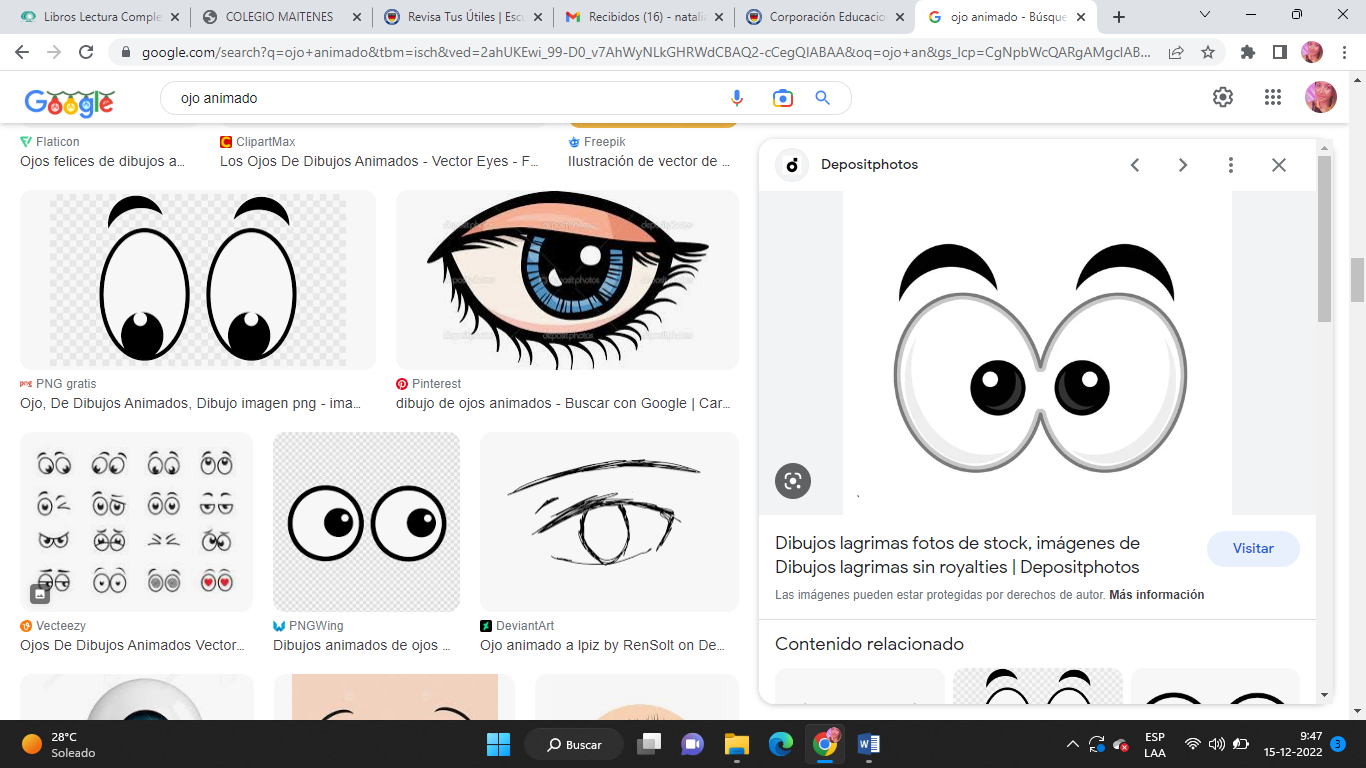 Los materiales que están a continuación deben mantenerse en el hogar y traerlos según sean solicitados por el docente de cada asignatura. Todos deben estar identificados con el nombre del estudiante._______________________________________________________________________________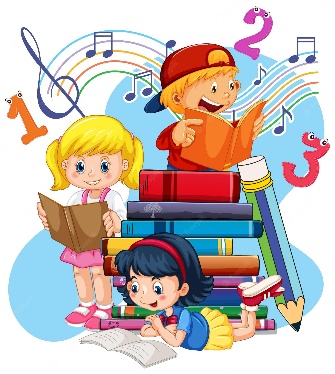 Las evaluaciones de la Lecturas Complementarias se realizan la última clase de Lenguaje del mes en curso. 2 Lápiz grafito.Goma de borrar.Regla de 20 cm.12 lápices de colores de madera.Destacador.Pegamento en barra.1 tijera punta roma.Sacapuntas con receptáculo.1 lápiz bicolor (rojo y azul)Lenguaje y Comunicación1 cuaderno de 100 hojas cuadro grande.1 diccionario de la lengua española.Caligrafix horizontal 3° básico .Matemática1 cuaderno de 100 hojas cuadro grande.Geometría1 cuaderno de 100 hojas cuadro grande.Historia y Geografía1 cuaderno de 100 hojas cuadro grande.Ciencias Naturales1 cuaderno de 100 hojas cuadro grande.Inglés1 cuaderno cuadro grande 100 hojas, universitario.Artes Visuales1 croquera tamaño carta u oficio.Tecnología1 cuaderno cuadro grande 60 hojas.Religión1 cuaderno cuadro grande 60 hojas.Música1 cuaderno cuadro grande 60 hojas.Educación Física y Salud1 cuaderno cuadro grande 60 hojas.Útiles de aseo personal: Colonia en envase de plástico, toalla de mano, jabón individual y polera de cambio del colegio o blanca (traer clase a clase).2 block de dibujo Nº 99.1 sobre de cartulina española.2 sobres de cartulina de color.Papel lustre.1 sobre de papel entretenido.2 plumones permanente (rojo y negro).1 sobre de goma eva normal y brillante.1 set de 12 lápices scripto.1 pegamento en barra.Cinta adhesiva transparente.2 pinceles Nº 4 y 8.1 mezclador.1 caja de témperas de 12 colores.1 caja de plasticina 12 colores.1 set de regla de geometría, transportador de 180.Pechera o delantal.MesTítuloAutor(a)EditorialMarzoLa cama mágica de Bartolo.Mauricio Paredes SantillanaMayoLa familia guáchatela.Mauricio Paredes AlfaguaraJunio¿Seguiremos siendo amigos?Paula DanzigerAlfaguaraAgostoOtto es un rinoceronte.Ole Lund KirkegaardSantillanaSeptiembreCómo domesticar a tus papas.Mauricio Paredes AlfaguaraOctubreCuento a Beatriz.Esther CosaniZig - Zag